De vreemdeling in je poort ..                                              Team KerkBed    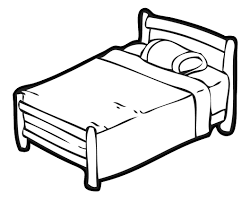 Zo langzamerhand gaat onze samenleving na corona weer wat meer open en daar zijn we allemaal heel blij mee!Maar voor de vluchtelingen, asielzoekers en ongedocumenteerden in Amsterdam, is dit minder goed nieuws: het betekent dat hun (corona)opvang weer is gesloten. Ze staan opnieuw op straat en moeten zien te overleven. In de tijd dat ze hun toegang tot een asielprocedure afwachten of wachten op hun verblijfsvergunning of de mogelijkheden overwegen om terug te keren naar hun land van herkomst staan zij op straat. Geen dak boven ‘t hoofd hebben, niet weten waar je ‘s nachts kan slapen, levert enorme stress op. Sinds een paar jaar werft Team KerkBed onder kerk-mensen voor een logeerbed voor de meest kwetsbaren onder hen. Verzoeken om een tijdelijk gastadres krijgt Kerkbed van het Wereldhuis (van de Protestantse Diaconie) en van de verschillende NGO’s die zich bezighouden met de begeleiding van vluchtelingen.Nu de gemeentelijke opvang weer grotendeels gesloten is, wil KerkBed haar adressenbestand uitbreiden, en daarom bevelen wij onze organisatie opnieuw  bij u aan!Wat is en hoe werkt Team Kerkbed?Team Kerkbed zoekt gastadressen die minimaal een week logies kunnen bieden aan ofwel een vrouw, of een vrouw met kind of een kwetsbare man: mensen die uitdrukkelijk niet op straat kunnen slapen. Het kan zijn dat het gastadres alleen een kamertje met bed kan bieden, soms wordt de mogelijkheid geboden om mee te eten. Kerkbed begeleidt het verblijf en zorgt ervoor dat de gast binnen de afgesproken tijd ook weer vertrekt. In de afgesproken periode kan de gast wat rust vinden maar ook met begeleiding van het Wereldhuis een advocaat of arts bezoeken, of andere noodzakelijke maatregelen ondernemen. Als een gastgezin krap bij kas zit, geeft Team KerkBed leefgeld mee. Kerkbed maakt van tevoren kennis met het gastadres om grenzen en mogelijkheden van het verblijf te leren kennen.Daarom onze dringende vraag: Wie heeft een bed ‘over’ en kan soms een vluchteling opvangen? Voor één week of misschien wat langer?Informatie of aanmelding:Elske Scholte  -   tel. 06-53338586 Coen van Loon - tel. 06-31786121of: kerkbed@gmail.comHeeft u een geen bed, maar wilt u ons wel steunen? Dat kan ook!U kunt uw bijdrage overmaken naar penningmeester Rieta van Staalduine op NL83 TRIO 0338 5914 00 t.n.v. Muiderkerk Amsterdam, onder vermelding van “KerkBed”.